แผนการสอนซ่อมเสริมกลุ่มสาระการเรียนรู้ภาษาไทย        ชั้นประถมศึกษาปีที่  ๑        ภาคเรียนที่ ๑       ปีการศึกษา   ๒๕๕๙   แผนการจัดการเรียนรู้ที่  ๑             เรื่อง  สระ  	              เวลา    ๑     ชั่วโมงใช้จัดกิจกรรมใ  วันที่........... เดือน .............................  พ.ศ. .............. ครูผู้สอน นางภัทรภร    เยี่ยมไธสง๑.   	มาตรฐานการเรียนรู้        มาตรฐาน  ท ๑.๑ใช้กระบวนการอ่านสร้างความรู้และความคิดเพื่อนำไปใช้ตัดสินใจ แก้ปัญหาในการดำเนินชีวิต  และมีนิสัยรักการอ่าน                ตัวชี้วัดที่             ๑. อ่านออกเสียงคำ คำคล้องจอง และข้อความสั้น ๆ   ๒. บอกความหมายของคำ และข้อความที่อ่าน             ๓. มีมารยาท ในการอ่าน        มาตรฐาน ท ๒.๑   ใช้กระบวนการเขียนเขียนสื่อสาร เขียนเรียงความ ย่อความ และเขียนเรื่องราวในรูปแบบต่าง ๆ   เขียนรายงานข้อมูลสารสนเทศและรายงานการศึกษาค้นคว้าอย่างมีประสิทธิภาพ             ตัวชี้วัดที่๑. เขียนสื่อสารด้วยคำและประโยคง่าย ๆ๒. มีมารยาทในการเขียนมาตรฐาน ท ๓.๑ 	สามารถเลือกฟังและดูอย่างมีวิจารณญาณ และพูดแสดงความรู้ ความคิด และความรู้สึกในโอกาสต่าง ๆ  อย่างมีวิจารณญาณและสร้างสรรค์                    ๑.  ฟังคำแนะนำ คำสั่งง่าย ๆ และปฏิบัติตาม   ๒. ตอบคำถามและเล่าเรื่องที่ฟังและดู ทั้งที่เป็นความรู้และความบันเทิง             ๓. พูดแสดงความคิดเห็นและความรู้สึกจากเรื่องที่ฟังและดูมาตรฐาน ท ๔.๑	เข้าใจธรรมชาติของภาษาและหลักภาษาไทย  การเปลี่ยนแปลงของภาษาและพลังของภาษา  ภูมิปัญญาทางภาษา และรักษาภาษาไทยไว้เป็นสมบัติของชาติ                                  ๑. บอกและเขียนพยัญชนะ  สระ  วรรณยุกต์ และเลขไทย  ๒. เขียนสะกดคำและบอกความหมายของคำ  ๓. เรียบเรียงคำเป็นประโยคง่าย ๆ             ๔. ต่อคำคล้องจองง่าย ๆ                            ๒.  สาระสำคัญสระ  - า  เป็นสระเสียงยาวเขียนไว้หลังพยัญชนะต้น  คำสระ -า    ๓.  จุดประสงค์การเรียนรู้	๑.  ฟัง พูด เกี่ยวกับเรื่องและภาพ ที่มีคำประสมสระ- า ที่กำหนดให้ได้	๒.  อ่านคำประสมด้วยสระ - า  ได้	๓.   เขียนคำประสมด้วยสระ -า ได้๔.  สาระการเรียนรู้การฟัง พูด อ่านและเขียนคำที่ประสม สระ -า๕.  กระบวนการจัดการเรียนรู้                ๑.  ทดสอบวัดผลสัมฤทธิ์ทางการเรียน  ๓๐ ข้อ และข้อสอบก่อนเรียนเรื่องสระ -า๑๐  ข้อ (นอกเวลาเรียน ก่อนการทดลอง ๑ วัน) โดยครูอ่านให้นักเรียนฟังและดูแลอย่างใกล้ชิด เนื่องจากยังเป็นเด็กเล็กอ่านหนังสือยังไม่ได้  เสร็จแล้วแจ้งผลการทดสอบ                ๒.  นักเรียนร้องเพลงสระ - า   และแสดงท่าประกอบอิสระ                ๓.  นักเรียนครูสนทนาเนื้อหาในเนื้อเพลงเรื่องสระ - า                 ๔.  ให้อาสาสมัครออกมาขีดเส้นใต้ในเนื้อเพลง  แบบแจกลูกสะกดคำและอ่านเป็นคำ                ๕.  นักเรียนแบ่งกลุ่มเป็น  ๓  กลุ่มเท่า ๆ กัน โดยมีคนเก่ง  ปานกลาง และอ่อนคละกันรับใบความรู้ฝึกอ่านตามครู  สนทนาตอบคำถามเรื่องสระ - า                  ๖.  แต่ละกลุ่มรับบัตรคำกลุ่มละ ๑๐  บัตร แต่ละบัตรคำเป็นคำที่ตรงกัน  ฝึกอ่านพร้อมกันแบบแจกลูกสะกดคำและอ่านเป็นคำ แล้วฝึกอ่านภายในกลุ่ม เมื่ออ่านได้คล่องทุกคำให้ยกมือขึ้น  อ่านให้ครูฟังทีละกลุ่ม  แล้วเวียนไปอ่านบัตรคำของกลุ่มอื่น ๆ ต่อไปจนครบทุกกลุ่ม  กลุ่มใดอ่านได้เร็วและถูกต้องทุกคำถือว่าชนะ              ๗.  นักเรียนเก็บบัตรคำส่งคืนครู  แล้วเขียนคำที่นักเรียนรู้จักและจำได้ที่ฝึกอ่านในบัตรคำ  ภายในเวลา  ๕  นาที นำส่งครูตรวจใครเขียนได้มากถูกต้องถือว่าชนะเลิศ  รับรางวัลดินสอ ๑ แท่งจากครู              ๘.  นักเรียนรับแบบฝึกทักษะเรื่องสระ - า ที่  ๑ - ๕ ครูพาอ่านขั้นตอนการทำ และแนะนำบทเรียนสนทนาทำความเข้าใจ ในการทำแบบฝึกนักเรียนทำแบบฝึกโดยแบบฝึกที่ ๑ การฟัง ครูพานักเรียนอ่านเรื่อง  ๒  เที่ยว  ครูอ่านคำถามนักเรียนตอบคำถามไปพร้อมกัน แบบฝึกที่ ๒ ให้นักเรียนจับคู่พูดเกี่ยวกับภาพ ครูสังเกตและประเมินการพูด               ๙.  นักเรียนทำแบบฝึกที่ ๓ - ๕  เพิ่มเติมถ้าไม่เสร็จให้ทำในชั่วโมงว่างโดยครูคอยควบคุมและดูแลอย่างใกล้ชิด๖.  สื่อ / แหล่งการเรียนรู้๑.   เพลงสระ - า  ๒.   บัตรคำสระ  - า ๓ ชุด ๆ ละ ๑๐ คำ ๓.   แบบฝึกทักษะเรื่องสระ - า  แบบฝึกที่ ๑ - ๕๗.  การวัดและประเมินผล	๑.  สิ่งที่ต้องการวัด	     ๑.๑  จุดประสงค์การเรียนรู้		     ๑.  การฟังเรื่องที่เกี่ยวกับคำประสมสระ -า แล้วตอบคำถาม		     ๒.  การพูดเกี่ยวกับภาพที่กำหนดให้		     ๓.  การอ่านคำประสมด้วยสระ -า   		     ๔.   การเขียนคำประสมด้วยสระ -า   	     ๑.๒  พฤติกรรมการเรียนรู้	            ๑.  การร้องเพลงและแสดงท่าประกอบ	            ๒.  ความสนใจร่วมกิจกรรมทุกขั้นตอน	            ๓.  ความกระตือรือร้นในการทำงาน	            ๔.  การปฏิบัติตนในการฟัง  พูด  อ่าน  และเขียนได้เหมาะสม              ๒.  วิธีการวัด	      ๒.๑   ตรวจผลงาน	      ๒.๒   สังเกตพฤติกรรม                ๓.  เครื่องมือวัด                         ๓.๑  แบบทดสอบวัดสัมฤทธิ์ทางการเรียน	       ๓.๒  แบบบันทึกการตรวจผลงาน		 ๓.๓  แบบบันทึกพฤติกรรมการเรียนรู้	๔.  เกณฑ์การวัดและประเมินผล	      ๔.๑  เกณฑ์การวัดผล	              ๑.  ให้คะแนนตามเกณฑ์ในแบบฝึกทักษะและแบบทดสอบ		        ๒.  ให้คะแนนพฤติกรรมโดยยึดเกณฑ์ดังนี้					ดีมาก   		๑๑ – ๑๒     คะแนน					ดี		  ๙ – ๑๐      คะแนน					พอใช้	  	    ๖ – ๘      คะแนน					ปรับปรุง  	    ๑ – ๕      คะแนน		๔.๒  เกณฑ์การประเมินผล	                        ๑.  นักเรียนได้คะแนนการทำแบบทดสอบ ร้อยละ ๘๐ ผ่านเกณฑ์การประเมิน 			๒.  นักเรียนได้คะแนนรวมตรวจผลงาน ร้อยละ ๘๐ ผ่านเกณฑ์การประเมิน 			๓. นักเรียนได้คะแนนรวมสังเกตพฤติกรรม ร้อยละ ๘๐ ผ่านเกณฑ์การประเมิน๘.  กิจกรรมเสนอแนะ	   การฝึกทักษะทางด้านภาษาไทย  ต้องฝึกตามลำดับขั้น  ๔  ด้าน  คือ  ฟัง พูด  อ่าน  และเขียน   ด้วยกิจกรรมที่หลากหลาย๙.	ความคิดเห็นและข้อเสนอแนะของผู้อำนวยการโรงเรียน  .................................................................................................................................................  ................................................................................................................................................  .................................................................................................................................................  ................................................................................................................................................                                                          ลงชื่อ                                                  .						                (นายณรงค์   ทุมแถว )					                    ผู้อำนวยการโรงเรียนบ้านคอแลน					วันที่       เดือน                              พ.ศ..............                .๑๐.	บันทึกหลังสอน	๑๐.๑  ผลหลังสอน  ...............................................................................................................................................  ................................................................................................................................................  ................................................................................................................................................  ................................................................................................................................................                                                                                                                                                                                                                                             ๑๐.๒ ปัญหาอุปสรรค................................................................................................................................................................................................................................................................................................................................................................................................................................................. ................................................................................................................................................๑๐.๓ แนวทางแก้ไข / ข้อเสนอแนะ..................................................................................................................................................................................................................................................................................................................................................................................................................................................................................................................................................................................................                                                                                                                                                                                                              ลงชื่อ                                                  .						      ( นางภัทรภร  เยี่ยมไสง )					                          ครูชำนาญการ					   วันที่          เดือน                      พ.ศ.............           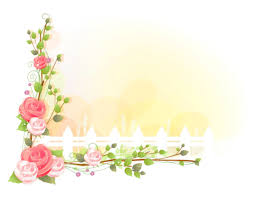 ภาคผนวกแบบทดสอบวัดผลสัมฤทธิ์ทางการเรียน(ก่อนเรียน)เพลงสระ - าใบความรู้เรื่อง สระ - าแบบบันทึกการตรวจผลงาน แบบบันทึกพฤติกรรมการเรียนรู้